ASUNCIÓN DE RESPONSABILIDADD/Dª. [Representante del Promotor/Centro] con D.N.I. y domicilio a efectos de notificaciones en actuando en nombre y representación de [Nombre Promotor/Centro], con domicilio social en , calle ____________________ . 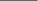 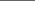 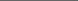 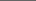 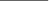 Actúa D/Da. en calidad de en virtud de [documento habilitador]. 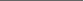 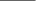 [En el supuesto de que el promotor del estudio fuese una persona física el encabezado anterior deberá sustituirse por la siguiente fórmula: D/Da. con D.N.I. y domicilio a efectos de notificaciones en , , actuando en su propio nombre y derecho,] 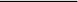 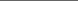 DECLARAQue [Nombre Promotor/Centro], es promotor del estudio código de protocolo titulado “ ”. 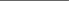 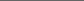 II. Que en cumplimiento de lo dispuesto en el artículo 8.3 del Real Decreto 223/2004 de 6 de febrero que regula los ensayos clínicos con medicamentos y productos sanitarios, y a los efectos previstos en el artículo 16 del mismo texto legal para los supuestos de ausencia de seguro o de seguro con cobertura parcial, [Nombre Promotor/Centro] por el presente, asume la responsabilidad de los daños producidos como consecuencia del estudio arriba referenciado, en el marco y con los límites previstos para el promotor en el referido Real Decreto 223/2004. Y para que así conste, se expide el presente documento en a de de 202_. 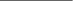 Firma